TERMO DE COMPROMISSO – PROJETO LABEST – 2024/1 – 1ª Rodada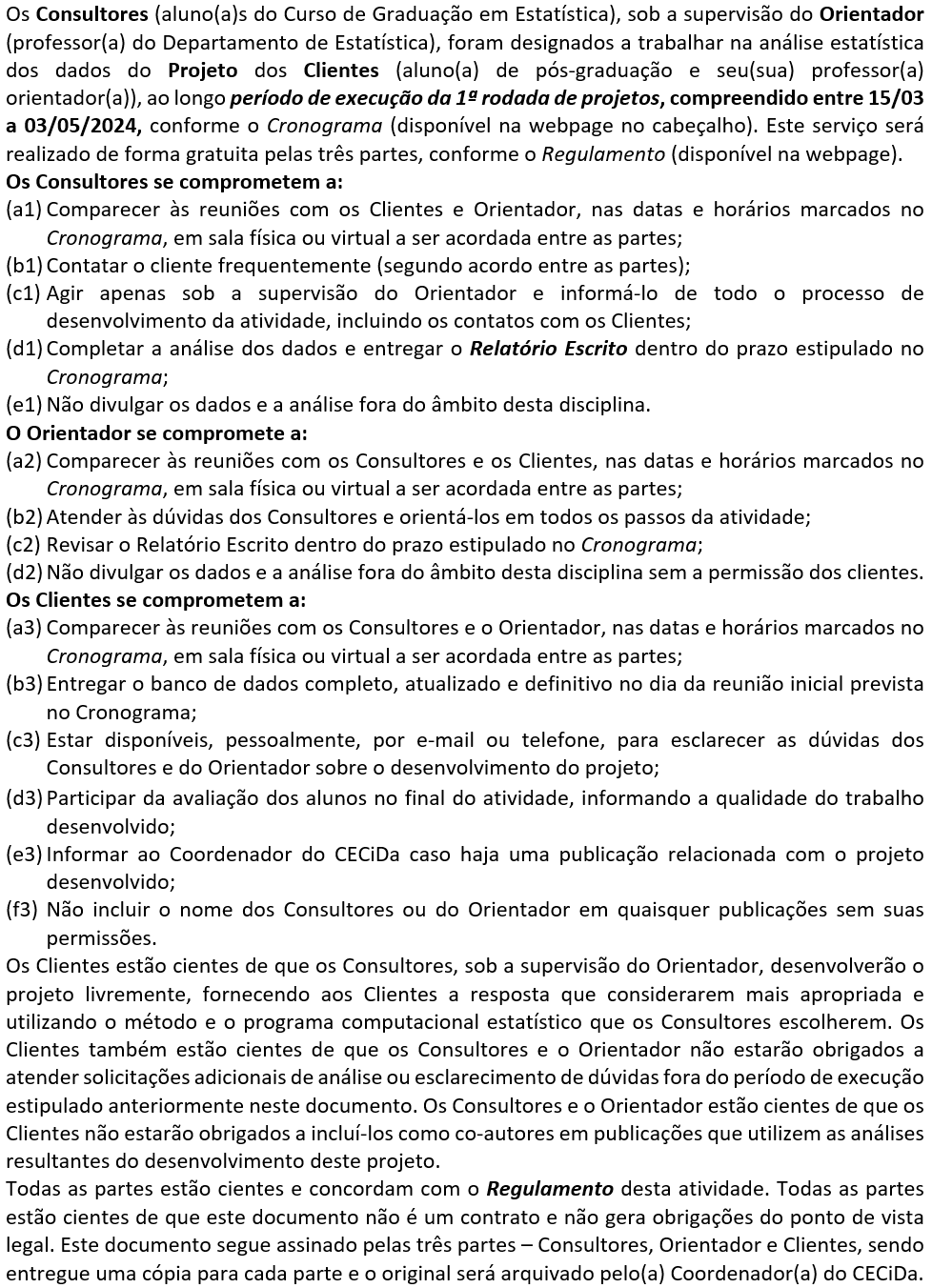 Belo Horizonte, 15 de março de 2024.DENOMINAÇÕES DAS PARTES:CONSULTORES: NOMES;ORIENTADOR: NOME;CLIENTES: NOMES, PROJETO: Título.ASSINATURAS (inserir):Ciente:Profa. Edna Afonso ReisCoordenadora do Projeto LabEst/CECiDa.CONSULTOR 1 (aluno(a) de graduação)CLIENTE 1 (aluno(a) de PG)CONSULTOR 2 (aluno(a) de graduação)CLIENTE 2 (prof(a). de PG)ORIENTADOR (prof(a). DEST)